ЧЕМ ЗАНЯТЬ РЕБЕНКА 4-5 ЛЕТ в период самоизоляции.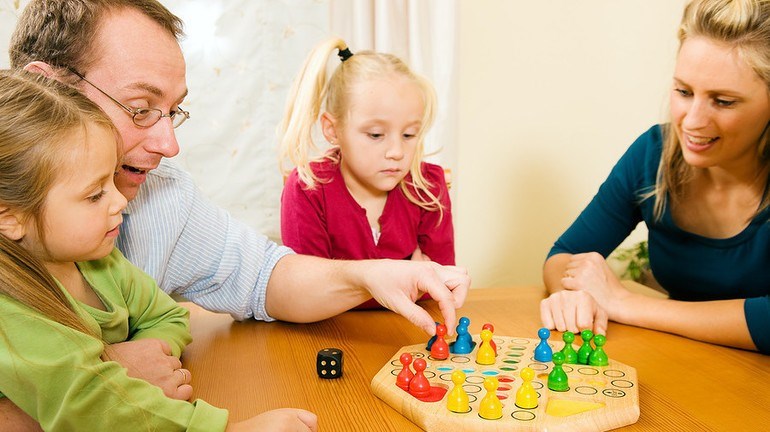 Дети 4-5 лет – это уже вполне самостоятельные, любознательные маленькие личности со своими интересами и потребностями. Поскольку на улице дети не могут проводить все свое время (а порой для этого и возможности нет), возникает естественный вопрос: чем заняться с ребенком 4-5 лет дома? ЧЕМУ ВАЖНО УДЕЛИТЬ ВНИМАНИЕ? Первое, что приходит в голову многим родителям, – усадить малыша перед телевизором, компьютером, дать ему планшет или телефон: интересные мультики или игры способны надолго увлечь ребенка. Но при этом следует помнить, что время такого досуга должно быть очень и очень ограниченным, иначе вреда для ребенка будет намного больше, чем пользы. Чтобы не навредить малышу, а сделать его досуг продуктивным, важно учитывать его возрастные и индивидуальные способности и потребности. Больше всего дети пятого года жизни  любят игровой вид деятельности. Малышу требуется физическая активность для правильного формирования и укрепления мышц, сухожилий, костей, сердечно-сосудистой системы. Ему нужна возможность для активного познавания окружающего мира, его законов. Большое значение имеют занятия по развитию речи, обогащению активного словаря ребенка. Необходимо совершенствовать бытовые навыки. Игра должна воспитывать у ребенка культуру поведения, общения. Актуальна любая творческая деятельность. Она развивает логику, моторику, фантазию. Ребенок стремится активно общаться с другими детьми своего возраста, поэтому такая возможность для его жизненного опыта должна быть обеспечена. Прежде всего – посредством сюжетно-ролевых игр. В игровой форме малыш должен принимать посильное участие в повседневных делах родителей. Исходя из этого, занятия ребенка должны быть весьма разнообразными. Далее приведены конкретные примеры того, чем можно заняться с ребенком 4-5 лет дома.Игры, направленные на физическое развитие.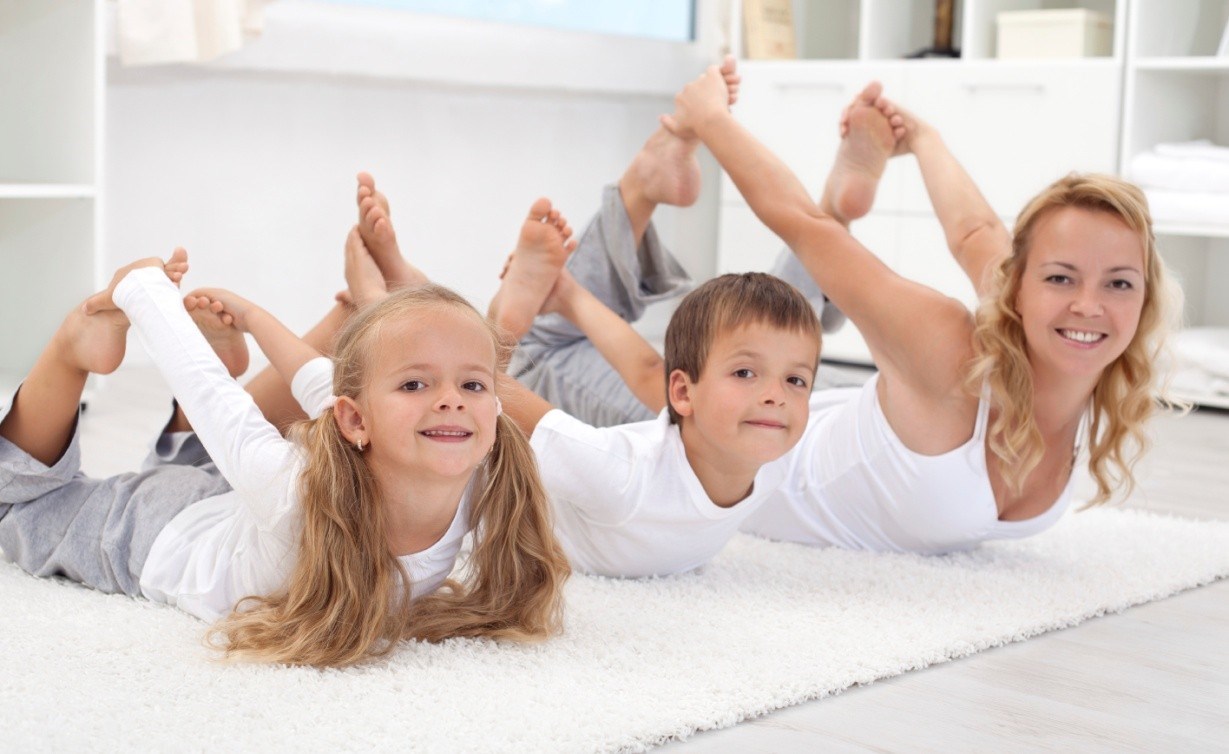 Дерево. Попытаться изобразить дерево: встать на одну ногу, а другой упереться в колено, руками изобразить ветки. Кто дольше простоит взрослый или ребенок. (примерно с 4 лет).Змея. Ребенок показывает, как ползет змея, пролезая под стульями, столами.Лифт. Сидя на полу, прямыми ногами поднимать все подвернувшиеся предметы (игрушки, карандаши, пластиковые бутылки и др.)Ловля ящерицы. Взрослый или ребенок тянет за собой кусок веревки, а его напарник старается наступить на нее, поймать ящерицу.Подъемная платформа. Сидя на полу, предложите ребенку поднимать на платформе его любимые игрушки. Положить ему на живот игрушку, оторвать тело от пола, если у ребенка достаточная физическая подготовка, можно ноги немного приподнять, поставить на скамейку.Кенгуру. Предложите ребенку попрыгать с мячом или воздушным шаром, зажатым между коленей ребенка.Игры, направленные на речевое развитие.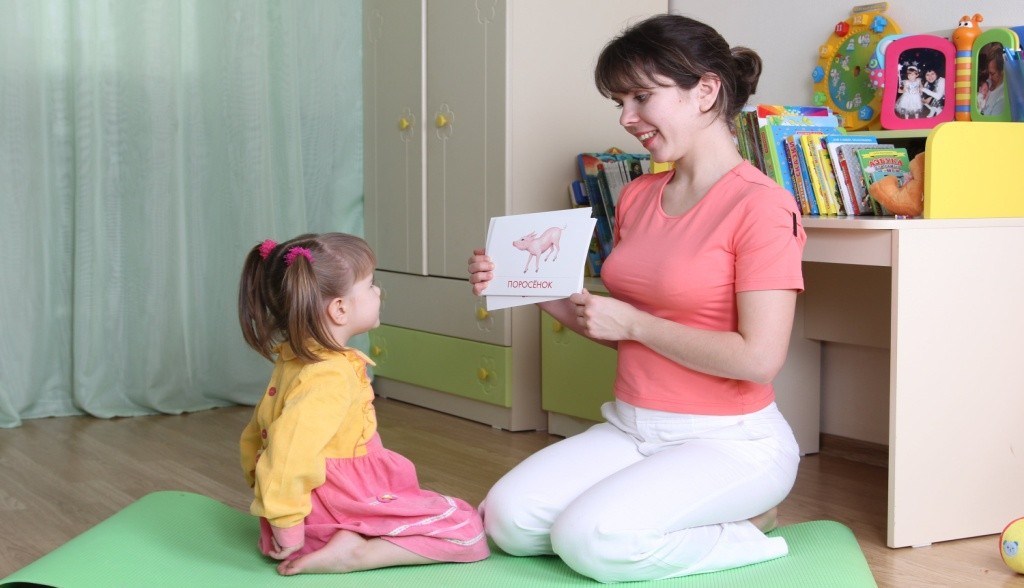  «Волшебные очки»«Представь, что у нас есть волшебные очки. Когда их надеваешь, то все становится красным (зеленым, синим и т.п.). Посмотри вокруг в волшебные очки, какого цвета все стало, скажи: красные сапоги, красный мяч, красный дом, красный нос, красный забор и пр.»«Давай искать на кухне слова»Какие слова можно вынуть из борща? Винегрета? Кухонного шкафа? Плиты? и пр.«Приготовим сок»«Из яблок сок… (яблочный); из груш… (грушевый); из слив… (сливовый); из вишни… (вишневый); из моркови, лимона, апельсина и т.п. Справились? А теперь наоборот: апельсиновый сок из чего? И т.д.»«Доскажи словечко»Взрослый начинаете фразу, а ребенок заканчивает ее. Например:Ворона каркает, а воробей… (чирикает). Сова летает, а заяц… (бегает,прыгает). У коровы теленок, а у лошади… (жеребенок) и т. п.;Медведь осенью засыпает, а весной…Пешеходы на красный свет стоят, а на зелёный…Мокрое бельё развешивают, а сухое…Вечером солнце заходит, а утром…«Отгадай, кто это»Взрослый произносит слова, а ребёнок отгадывает, к какому животному они подходят:Прыгает, грызёт, прячется? (заяц) - Бодается, мычит, пасётся?Крадётся, царапается, мяукает?Шипит, извивается, ползает? «Исправь ошибку»Взрослый читает предложения, а ребёнок исправляет и говорит правильно. Конура залезла в собаку. Лужа перепрыгнула через меня. Стул залез под котёнка. На лягушку прыгнула трава. Кустик спрятался за ёжика.Игры, направленные на  социально-коммуникативное развитие детей.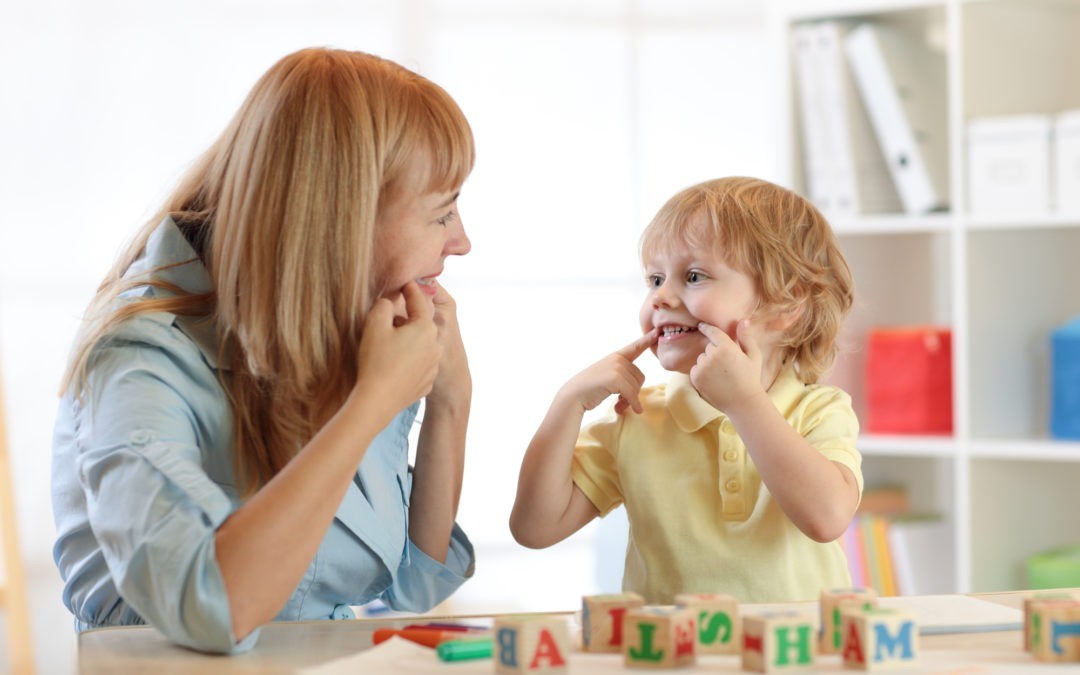 Игра «Эмоция»В ней ребёнок получает ценный опыт выражения эмоций, учится правильно их распознавать у других детей и соответственно им реагировать. Ребёнку можно предложить изобразить собственные эмоции, после чего другие участники игры, которыми могут быть не только дети, но и взрослые, должны отгадать, какое чувство он изобразил.Игра «Ситуация»Взрослый участник предлагает ребёнку смоделировать какую-нибудь ситуацию. Например, ребёнок пришёл в сад с десятком апельсинов. Спрашивается, что он с ними будет делать: поделится с друзьями, съест сам или отдаст воспитателю? Важно, чтобы при этом ребёнок объяснял и мотивировал вслух собственные действия. Другой вариант – допустим, ребёнок выиграл в соревновании, а его друг проиграл и сильно расстроился. Что делать победителю?«Добрые слова».Участники подбирают добрые слова. Показать картинку, где дети трудятся. Как можно назвать детей, которые трудятся? (Трудолюбивые, активные, добрые, благородные и т.д.) «Посылка»Участник получает посылку и начинает описывать свой подарок, не называя и не показывая его.   Предмет предъявлен после того, как будет отгадан.  «Без маски» Взрослый говорит начало предложения, дети должны закончить. Чего мне по- настоящему хочется, так это ………….Особенно мне нравится, когда…………………………Однажды меня очень напугало то, что ……………….. «День ночь» После слов «День наступает- все оживает» Участники игры хаотично двигаются, прыгают. Когда взрослый произносит: «Ночь наступает- все замирает», участники замирают в причудливых позах.Игры, направленные на познавательное развитие.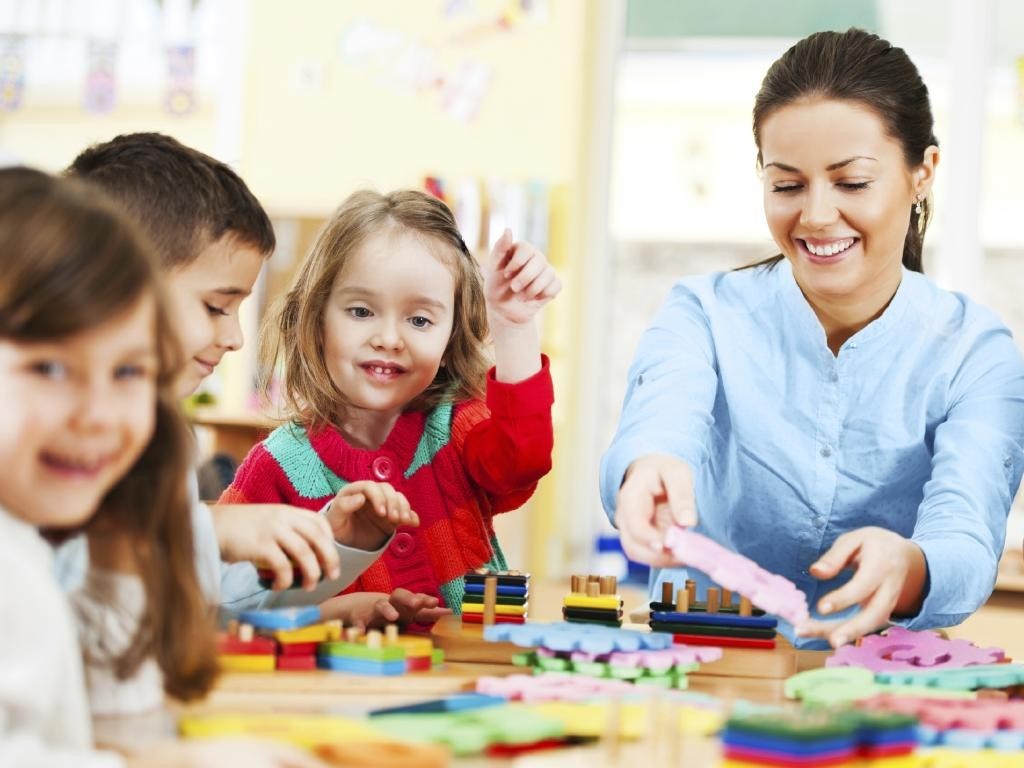 «Назови одним словом»Взрослый объясняет правила игры:- Я назову  слова, а вы назовите все одним словом: стол, стул, диван, кровать – мебель ложка, кастрюля, тарелка – посудаавтобус, маршрутное такси, грузовой автомобиль – транспорт малина, клубника, черника - ягоды роза, ромашка, василек – цветы«Узнай по описанию»Взрослый рассказывает историю-загадку, а ребенок должен отгадать - Прислала бабушка Наташе подарок. Смотрит Наташа: лежит в корзиночке круглое, гладкое, зеленое, а с одной стороны бока красное, откусишь его – вкусное, сочное. Растет на дереве. «Забыла, как называется» - подумала Наташа. Дети, кто поможет ей вспомнить, как называется то, что ей бабушка прислала? (стрелочкой указывает на того, кто будет отвечать)Такие разговоры-загадки взрослый может вести о разных предметах и явлениях.«Где живет?»Взрослый задает вопросы, а ребенок должен дать правильный ответ.Ход игры:В: Где живет медведь?В: Где живет собака?В: Где живет ромашка?В: Где живет гвоздь?В: Где живут вежливые слова?  В: А что значит хороший человек?«Хорошо - плохо»Взрослым называется любой объект, 	 у которого определяются положительные и отрицательные свойства.Ход игры:В: Съесть конфету - хорошо. Почему?В: Съесть конфету - плохо. Почему?То есть вопросы задаются по принципу: "что-то хорошо - почему?", "что-то плохо - почему?".В: Человек изобрел огонь. Огонь-это хорошо, почему?В: Огонь - это плохо. Почему?В: Листопад - это хорошо?В: Листья под ногами - плохо. Почему?Игры, направленные на художественно-эстетическое развитие.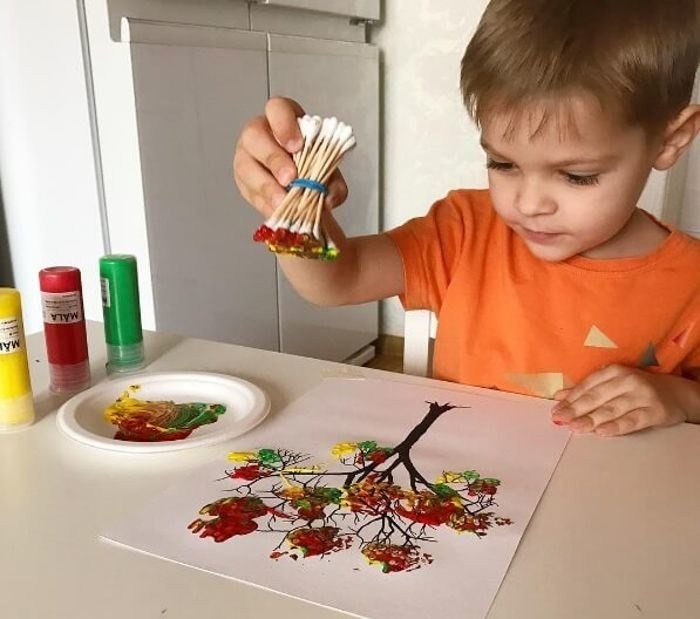  «Цвета вокруг нас»Взрослый  называет какой-либо цвет, а ребенок находит предмет такого цвета в окружающем интерьере. «Подбери цвет и оттенок»Взрослый показывает картинку с изображением овоща или фрукта и просит назвать его цвет или оттенок. «Наряди ёлочку»Материал: Картинка с нарисованной заранее елочкой. Гуашь. Палитры. Взрослый предлагает ребенку нарядить елочку разноцветными игрушками (шары закрасить красным цветом, бусы - синим и т. д.).Спросите у ребенка потом, каким цветом закрашена та или иная игрушка. «Поможем художнику»Взрослый предлагает детям нарисовать необычную машину, на которой можно попасть в волшебную страну. Нарисовать и рассказать о своей машине.Предложенные игры помогут Вам провести время с ребенком не только весело, но и познавательно. Удачи!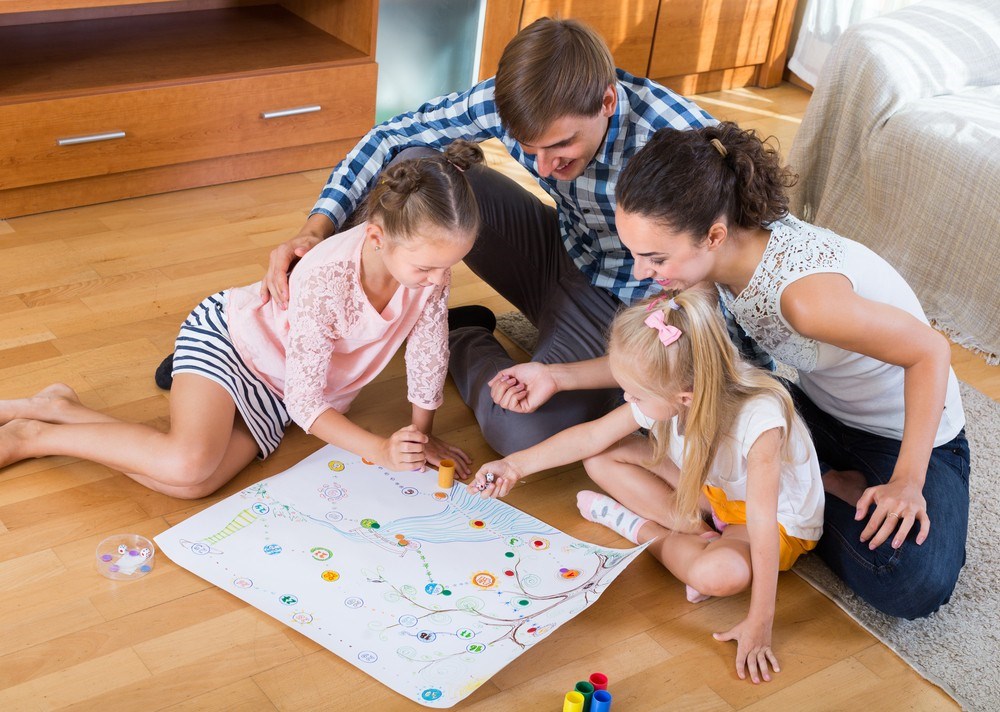 